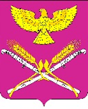 АДМИНИСТРАЦИЯ НОВОПЕТРОВСКОГО СЕЛЬСКОГО ПОСЕЛЕНИЯ     ПАВЛОВСКОГО РАЙОНАРАСПОРЯЖЕНИЕот 01.12.2020г.				                                                       № 62-р                                                          ст-ца Новопетровская                                         О проведении инвентаризации                В соответствии с порядком, установленным Федеральным законом от 6 декабря 2011 года № 402 – ФЗ «О бухгалтерском учёте», приказом Мини-стерства финансов Российской Федерации от 13 июня 1995 года «Об утвер-ждении методических указаний по инвентаризации имущества и финансовых обязательств», и разделом 8 Стандарта «Концептуальные основы бухучета и отчетности» в целях обеспечения достоверных данных бухгалтерского учёта и отчётности администрации Новопетровского сельского поселения:              1. Провести в администрации   в период со 2 декабря 2020 года по 4 декабря 2020 года полную инвентаризацию имущества и финансовых обязательств по состоянию на 1 декабря 2020 года.              2. Материально – ответственным лицам провести выверку остатков материальных ценностей с данными бухгалтерского учёта.             3. Главному бухгалтеру Ю.А. Малий проверить и сопоставить данные инвентаризационных описей и актов с данными бюджетного учёта.             4. Подведомственные бюджетные учреждения проводят инвентариза-цию согласно своим внутренним приказам.             5. Контроль за выполнением настоящего распоряжения оставляю засобой.            6. Распоряжение вступает в силу со дня его подписания.Глава Новопетровского сельского поселения Павловского района                                                                          Е.А. Бессонов 